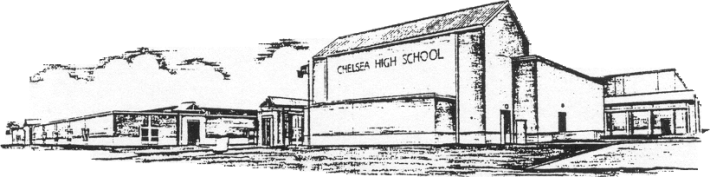 Chelsea High SchoolP.O. Box 639K. Wayne Trucks			Chelsea, Alabama 35043		Marisa Pinchin-PolkPrincipal				Telephone: 205.687.7200	        Administrative AssistantFax: 205.682.7205Cynthia Coyle								             Tyler SpruillAssistant Principal								Assistant PrincipalApril 15, 2018Dear Parents:	As we continue our health and safety education efforts at Chelsea High School along with the Shelby County System, we will be conducting an anonymous student survey about school climate, including bullying, violence, alcohol, and drug use. The survey information will assist us in making informed decisions by providing us with the data we need to evaluate our safety/bullying and drug education program. 	To gather this information, we have chosen a Pride Surveys questionnaire. Pride Surveys has over 30 years of experience surveying students and school systems across the U.S. Survey procedures have been developed to protect your child’s privacy and allow for anonymous participation. While we encourage all students to participate, the decision to participate is voluntary. You may opt to send a refusal for your child’s participation. Alternately, your child will have the opportunity to refuse at the time of the survey. There will be no action against you or your child if your child does not participate. 	If you prefer that your child not participate, please inform our office, in writing, before April 18, 2018. As the survey will be administered between April 19th and April 25th. A copy of the survey is available in the principal’s office if you would like to review its content. A summary of the information gathered will be shared with parents when results are obtained. 	We appreciate your working with us as we continue our efforts to guide our children toward safe and healthy behaviors. Cordially,K. Wayne TrucksPrincipalChelsea High School